Algunos tipos de cable coaxial:
El RG-75 se usa principalmente para televisión
Cada cable tiene su uso. Por ejemplo, los cables RG-8, RG-11 y RG-58 se usan para redes de datos con topología de Bus como Ethernet y ArcNet.
Dependiendo del grosor tenemos:Cable coaxial delgado (Thin coaxial):El RG-58 es un cable coaxial delgado: a este tipo de cable se le denomina delgado porque es menos grueso que el otro tipo de cable coaxial, debido a esto es menos rígido que el otro tipo, y es más fácil de instalar.Cable coaxial grueso (Thick coaxial):Los RG8 y RG11 son cables coaxiales gruesos: estos cables coaxiales permiten una transmisión de datos de mucha distancia sin debilitarse la señal, pero el problema es que, un metro de cable coaxial grueso pesa hasta medio kilogramo, y no puede doblarse fácilmente. Un enlace de coaxial grueso puede ser hasta 3 veces mas largo que un coaxial delgado.
Dependiendo de su banda tenemos:Banda base:Existen básicamente dos tipos de cable coaxial. El de Banda Base, que es el normalmente empleado en redes de ordenadores, con una resistencia de 50Ohm, por el que fluyen señales digitales.Banda ancha:El cable coaxial de banda ancha normalmente mueve señales analógicas, posibilitando la transmisión de gran cantidad de información por varias frecuencias, y su uso más común es la televisión por cable.
Los factores a tener en cuenta a la hora de elegir un cable coaxial son su ancho de banda, su resistencia o impedancia característica, su capacidad y su velocidad de propagación.
El ancho de banda del cable coaxial está entre los 500Mhz, esto hace que el cable coaxial sea ideal para transmisión de televisión por cable por múltiples canales.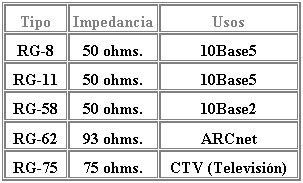 La resistencia o la impedancia característica depende del grosor del conductor central o malla, si varía éste, también varía la impedancia característica.

Leer más: http://www.monografias.com/trabajos14/datos-redes/datos-redes.shtml#ixzz32EVgADve